Disgrifiad Swydd: Darlithydd (Ymchwil Uwch)Cyfadran:Y Gyfadran Gwyddoniaeth a PheiriannegAdran/Pwnc:Adran y BiowyddorauCyflog:Gradd 8: £38,205 i £44,263 y flwyddyn, ynghyd â buddion pensiwn USSOriau gwaith:Amser llawnNifer y swyddi:1Contract:Rôl am gyfnod penodol o 4 blynedd yw honLleoliad:Bydd deiliad y swydd hon yn gweithio ar Gampws Parc SingletonPrif Ddiben y Swydd: Ymchwil mewn Dyframaeth a PhysgodfeyddAllbynnau a Gweithgarwch Ymchwil: Rydym am benodi unigolyn uchel ei gymhelliad a fydd yn gyfrifol am arwain ymchwil mewn Dyframaeth a Physgodfeydd. Gan mai swydd ymchwil yw hon yn y Grŵp Ymchwil Morol a Dŵr croyw, bydd disgwyl i'r ymgeisydd llwyddiannus hefyd ddatblygu ei ymchwil ei hun mewn Dyframaeth a Physgodfeydd a gweithio'n agos gyda thîm CSAR a datblygu a lledaenu allbynnau ymchwil mewn cyhoeddiadau o safon neu gyfryngau eraill. Prosiectau a Grantiau Ymchwil:Ymgysylltu ag elusennau, noddwyr diwydiannol a llywodraeth er mwyn sicrhau grantiau i gael adnoddau i ategu'r gwaith ymchwil hwn. Cymryd cyfrifoldeb dros ddylunio, cynllunio a rheoli rhaglen gynaliadwy o ymchwil ac ymgymryd ag ymchwiliadau gwreiddiol o fewn terfynau amser a chyllidebau cytunedig.Parch: Ceisio a chael cydnabyddiaeth am gyfrannu at y ddisgyblaeth drwy ymchwil ac ymgysylltu â chyrff a sefydliadau gwyddonol perthnasol.Goruchwylio a Datblygu Myfyrwyr Ymchwil Ôl-raddedig: Cyfranogi mewn goruchwylio myfyrwyr ymchwil ôl-raddedig effeithiol, gan gynnwys datblygu prosiectau MRes a PhD a denu myfyrwyr rhagorol.RheoliCyfrannu at ein Gweithgareddau: Cyfranogi wrth lunio penderfyniadau'r Ysgol, y Gyfadran neu'r Brifysgol a chyfrannu at weithgareddau y tu hwnt i ymrwymiadau ymchwil, addysgu neu ysgolheictod uniongyrchol.Cymryd rhan mewn Gweithgareddau Proffesiynol: Cyfrannu at weithgareddau proffesiynol sy'n berthnasol i'r ddisgyblaeth, drwy rwydweithio mewn cynadleddau neu ymwneud â grwpiau allanol.Rheoli eich hun ac eraill: Cefnogi a galluogi datblygiad cydweithwyr, myfyrwyr a/neu chi eich hun.Addysgu ac YsgolheictodAddysgu ac Adolygu: Addysgu ar lefel israddedig (Blwyddyn 3 - Dyframaeth a Physgodfeydd) a lefel ôl-raddedig (MSc/MREs Cadwraeth Adnoddau Dyfrol), cynnal tiwtorialau a goruchwylio traethodau estynedig myfyrwyr ar lefel israddedig ac ôl-raddedig. Pwyslais y cyrsiau hyn yw rhoi profiad ymarferol rhagorol i fyfyrwyr o’r Biowyddorau dyfrol, gan ddefnyddio'r cyfleusterau sydd ar gael yn yr adran, gan gynnwys y Ganolfan ar gyfer Ymchwil Ddyfrol Gynaliadwy (CSAR) a'r llong ymchwil, Mary Anning. Bydd angen sgiliau cyfathrebu ardderchog, gyda thystiolaeth glir o sgiliau cyflwyno effeithiol a'r gallu i ddarlithio'n hyderus ac yn effeithiol ar bob lefel. Gweithio'n effeithiol i addysgu, asesu a sicrhau ansawdd modiwlau neu gydrannau cyfatebol eraill yn y portffolio o gyrsiau a addysgir. Adolygu cynnwys a deunyddiau cyrsiau, a datblygu, llunio a diweddaru deunyddiau yn unol â safonau ansawdd.Arloesedd ac Effaith Addysgu: Arloesedd addysgu sy’n seiliedig ar ymarfer sy’n gyfoes ac sydd wedi’i lywio gan ymchwil neu ymarfer proffesiynol.  Ymarfer Uwch: Ymarfer addysg personol uwch.Dyletswyddau CyffredinolHyrwyddo cydraddoldeb ac amrywiaeth mewn arferion gwaith a chynnal perthnasoedd gweithio cadarnhaol. Bod yn hunan-gymhellol, yn ddiwyd gyda llygad craff am fanylion; gallu blaenoriaethu gwaith a gweithio'n dda dan bwysau fel rhan o dîm, ac ymrwymiad i ddatblygiad proffesiynol personol a gyrfaol. Cyflawni rôl a holl weithgareddau'r swydd yn unol â systemau rheoli a pholisïau diogelwch, iechyd a chynaliadwyedd er mwyn lleihau risgiau ac effeithiau sy'n deillio o weithgarwch y swyddSicrhau bod rheoli risg yn rhan annatod o unrhyw broses benderfynu, drwy sicrhau cydymffurfiaeth â Pholisi Rheoli Risg y Brifysgol.Unrhyw ddyletswyddau eraill y mae'r Gyfadran/Gyfarwyddiaeth/ Maes Gwasanaeth wedi cytuno arnynt.Llwybr Gyrfa AcademaiddYmchwil uwch yw'r llwybr gyrfa academaidd. Dyluniwyd cynllun y Llwybrau Gyrfa Academaidd i sicrhau bod cryfderau academaidd, boed mewn ymchwil, addysgu, profiad ehangach y myfyrwyr, arweinyddiaeth, neu arloesi ac ymgysylltu, i gyd yn cael eu cydnabod, eu datblygu, eu gwerthfawrogi a'u gwobrwyo mewn modd priodol. Mae'r rhain yn darparu lefelau perfformiad dangosol ar gyfer yr holl staff academaidd, a chânt eu defnyddio drwy gydol y broses recriwtio. Lle ceir dangosyddion rhifiadol, caiff y rhain eu hasesu gan roi sylw i'r cam gyrfaol, yr oriau gwaith ac ymrwymiadau eraill.  Mae croeso i chi nodi amgylchiadau unigol perthnasol megis saib yn eich gyrfa, cyfnodau o wyliau neu ar secondiad, neu absenoldebau eraill, y dylid eu hystyried, a sut mae'r rhain wedi effeithio ar ddatblygiad eich gyrfa. Am ragor o wybodaeth am Lwybrau Gyrfa Academaidd, cliciwch yma.Meini Prawf y Fanyleb PersonTystiolaeth nodweddiadol: CymwysterauCymwysterauPhD mewn pwnc dyfrol, gan gynnwys (ond heb fod yn gyfyngedig i) ddyframaeth, ecoleg pysgod, pysgodfeydd, bioleg y môr neu ddŵr croyw neu gadwraeth ddyfrol.Gradd PhD gan sefydliad cydnabyddedigCymhwyster addysgu cydnabyddedig neu gyfwerth neu ymrwymiad i’w gyflawniOs nad oes gennych gymhwyster addysgu cydnabyddedig, bydd angen tystiolaeth o ymrwymiad i weithio tuag at Gymrodoriaeth yr Academi Addysg Uwch neu gymhwyster cyfwerth.Ymchwil UwchYmchwil UwchCofnod cyhoeddi da ar ddyframaeth, pysgod a physgodfeydd, sy'n cyd-fynd â cham gyrfa.
Pedwar allbwn o safon rhagoriaeth ryngwladol, neu’r gallu i gyflawni hyn o fewn cyfnod o bum mlynedd.Tystiolaeth o lwyddo neu feddu ar y potensial i lwyddo i sicrhau adnoddau i ategu ymchwil wreiddiol.Ceisiadau am grantiau ymchwil fel Prif Ymchwilydd neu Gyd-ymchwilydd neu ddangos sut byddwch yn cyflawni hyn, gydag o leiaf un dyfarniad llwyddiannus o fewn tair blynedd.Cydnabyddiaeth am gyfraniad at y ddisgyblaeth.O leiaf un cyflwyniad mewn cynhadledd â chyrhaeddiad cenedlaethol neu ryngwladol o fewn cyfnod o 3 blynedd Tystiolaeth o ddangos cyfranogiad mewn goruchwylio ymchwil ôl-raddedig effeithiol, neu’r gallu i wneud hynny.Cefnogi a/neu fentora myfyrwyr neu eraill Addysgu craiddAddysgu craiddTystiolaeth o addysgu, asesu ac adolygu modiwlau neu gydrannau eraill o’r portffolio a addysgir yn effeithiol, neu'r gallu i wneud hyn.- adborth addysgu da a/neu drwy ddilyniant gwell neu gadw myfyrwyr yn well– Gweithredu fel tiwtor effeithiol neu oruchwylydd prosiect myfyriwr â chanlyniadau llwyddiannus.– Ymrwymiad i addysgu arloesol a datblygiad proffesiynol parhaus. Rheoli CraiddRheoli CraiddCyfrannu'n weithredol at benderfyniadau a gweithgareddau mewn uned neu sefydliad academaidd, y tu hwnt i ymrwymiadau ymchwil ac addysgu personol. Enghreifftiau sy’n dangos cyfraniad ac effaith personol. Penodol i'r pwncPenodol i'r pwncMeini prawf penodol i'r pwnc1. Sgiliau dadansoddi data cryf 2. Profiad o addysgu a goruchwylio traethodau estynedig myfyrwyr 4. Profiad gyda gweithgareddau maes ac allgymorth 5. Profiad o ymgysylltu â rhanddeiliaid, yn enwedig y llywodraeth a diwydiant ar feysydd dyfrolEnghreifftiau o adroddiadau a phapurau a adolygir gan gymheiriaid; cofnod addysgu; Geirdaon.Y GymraegY GymraegAm ragor o wybodaeth am Lefelau'r Iaith Gymraeg, gweler tudalen we’r Asesiad o Sgiliau Iaith Gymraeg, sydd ar gael yma.#Am ragor o wybodaeth am Lefelau'r Iaith Gymraeg, gweler tudalen we’r Asesiad o Sgiliau Iaith Gymraeg, sydd ar gael yma.#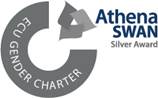 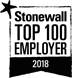 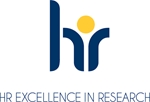 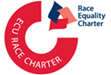 